Free Will Donation Lunch!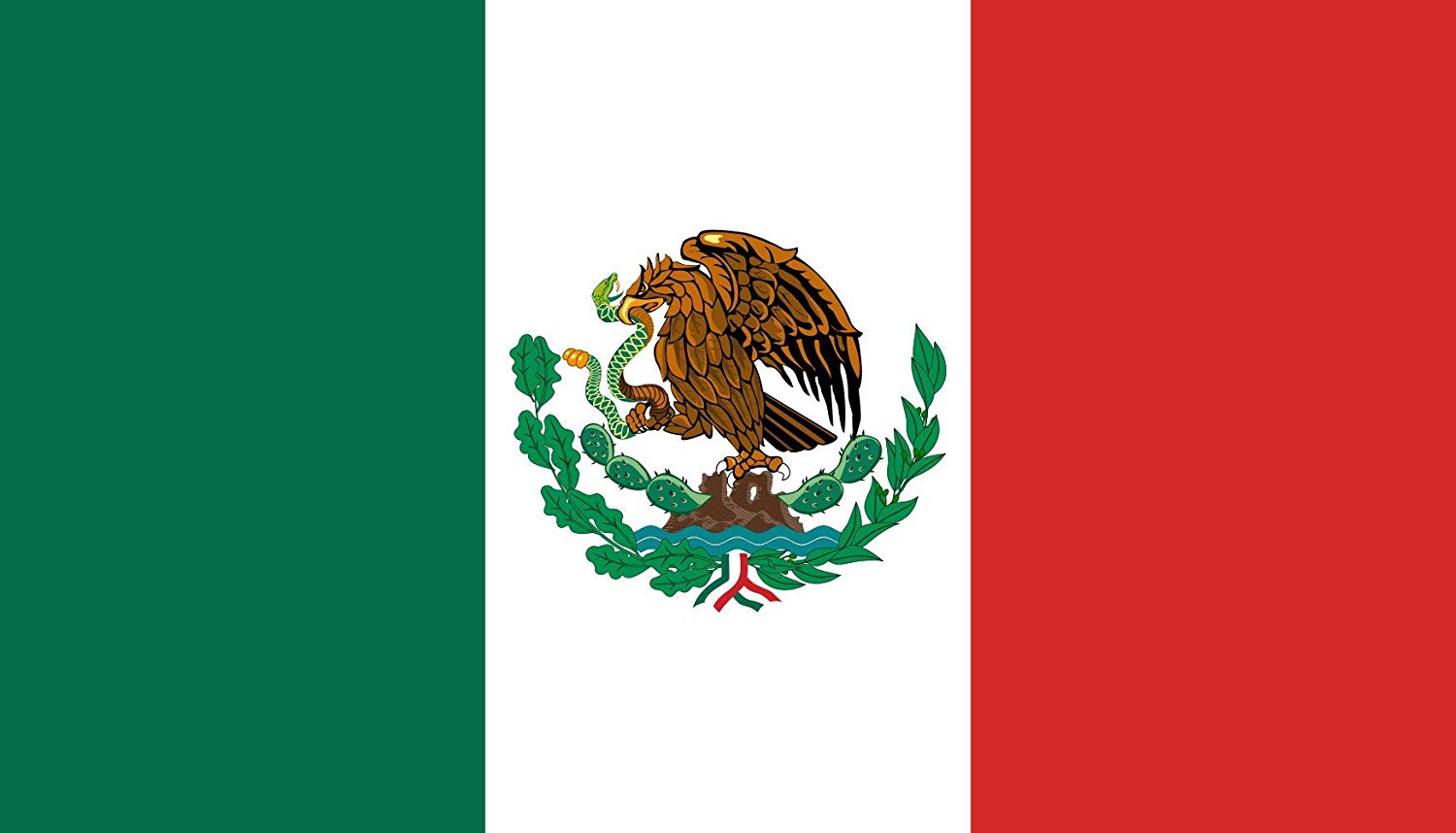 SUNDAYDecember 29thAfter Sunday service10:30 am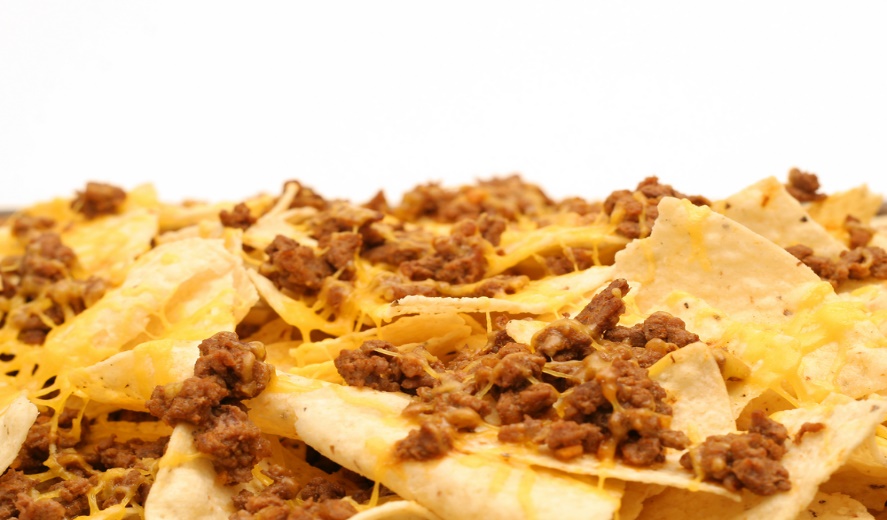 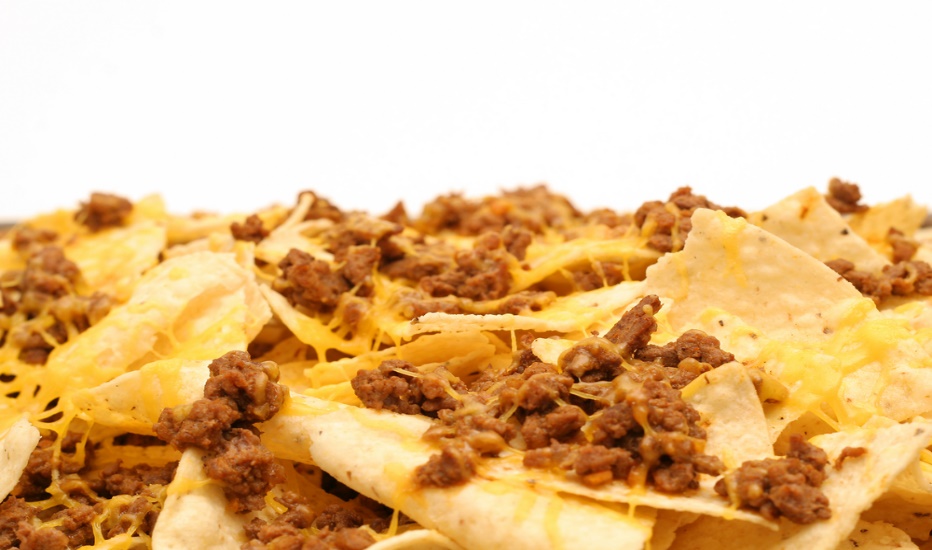 